Depression/Substance Use Screening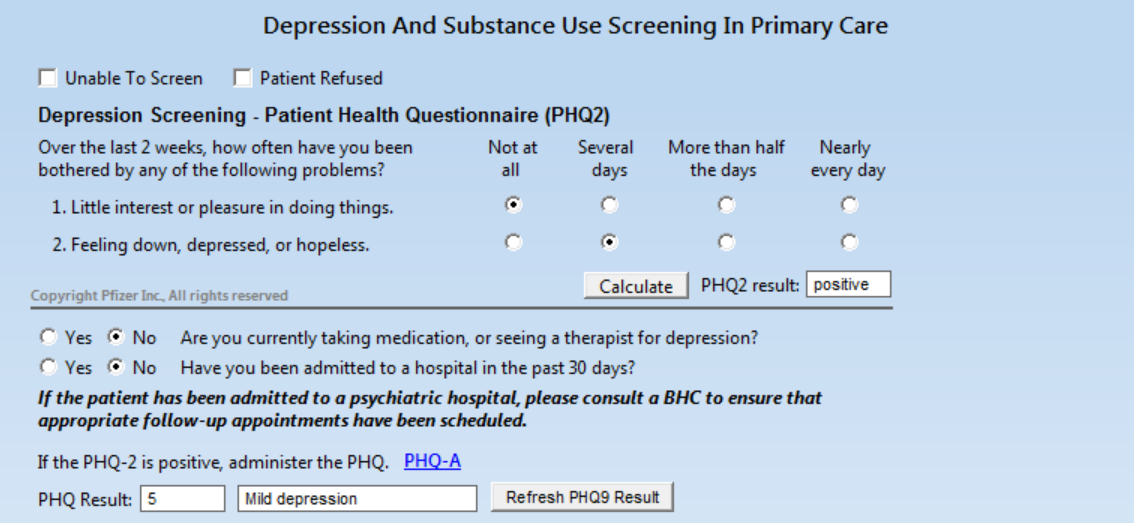 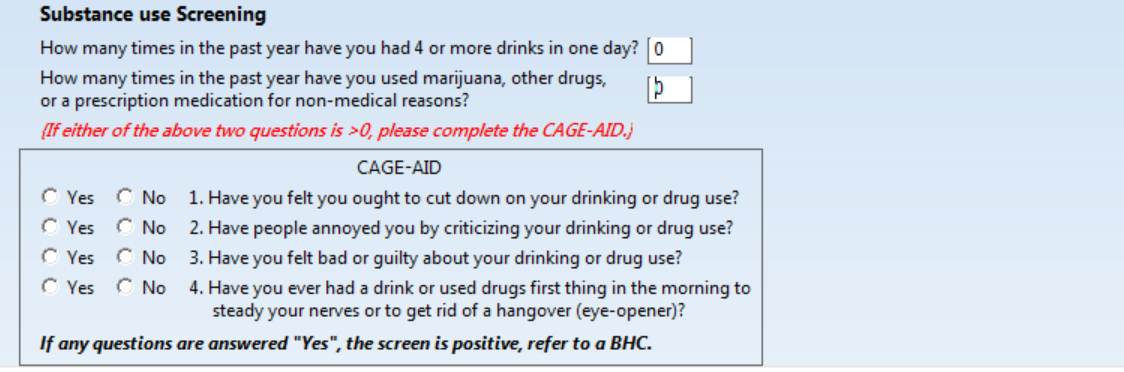 